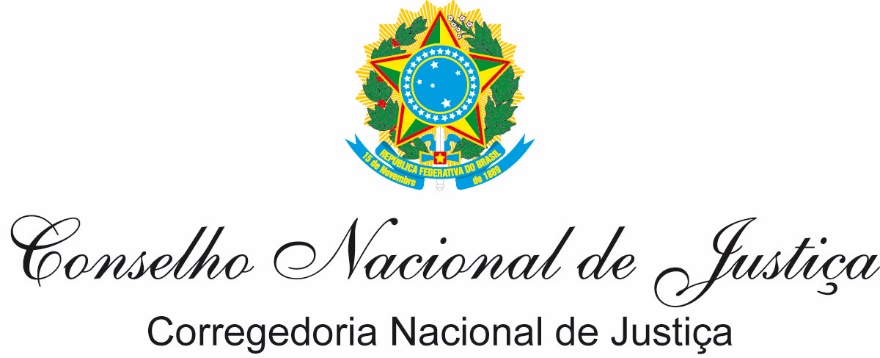 Resolução nº        , de XX de dezembro de 2018Regulamenta o pagamento do auxílio-moradia no Poder Judiciário NacionalO PRESIDENTE DO CONSELHO NACIONAL DE JUSTIÇA (CNJ), no uso das suas atribuições legais e regimentais,CONSIDERANDO que compete ao CNJ, dentre outras atribuições, zelar pela autonomia do Poder Judiciário, pelo cumprimento do Estatuto da Magistratura e pela observância do art. 37 da Constituição Federal, podendo, para tanto, expedir atos regulamentares, nos termos do art. 103-B, §4º, da Constituição Federal;CONSIDERANDO o decidido pelo Supremo Tribunal Federal nos autos da AO 1773, AO 1946, AO 1975, ACO 2511, em 26 de novembro de 2018;CONSIDERANDO o caráter nacional do Poder Judiciário, a unicidade da magistratura e a necessidade de se estabelecer parâmetros seguros ao cumprimento da aludida decisão;RESOLVEArt. 1º Regulamentar o pagamento do auxílio-moradia no Poder Judiciário Nacional.Art. 2º O pagamento de ajuda de custo para moradia ou auxílio-moradia aos magistrados fica condicionado ao atendimento cumulativo das seguintes condições:I – não exista imóvel funcional disponível para uso pelo magistrado;II – o cônjuge ou companheiro, ou qualquer pessoa que resida com o magistrado, não ocupe imóvel funcional nem receba ajuda de custo para moradia ou auxílio-moradia;III – o magistrado ou seu cônjuge ou companheiro não seja ou tenha sido proprietário, promitente comprador, cessionário ou promitente cessionário de imóvel na comarca onde for exercer o cargo, incluída a hipótese de lote edificado sem averbação de construção, nos doze meses que antecederam a sua mudança de comarca ou juízo;IV – o magistrado deve encontrar-se no exercício de suas atribuições em localidade diversa de sua comarca ou juízo original;V – a indenização será destinada exclusivamente ao ressarcimento de despesas comprovadamente realizadas com aluguel de moradia ou hospedagem administrada por empresa hoteleira, sendo vedada a sua utilização para o custeio de despesas com condomínio, telefone, alimentação, impostos e taxas de serviço;§ 1º. Além das condições estabelecidas pelo caput deste artigo, o pagamento de ajuda de custo para moradia ou auxílio-moradia a magistrados designados para atuar em auxílio ao Conselho Nacional de Justiça, aos tribunais superiores, aos tribunais regionais e aos tribunais estaduais está condicionado ao não recebimento de benefício de mesma natureza no seu Órgão Judicial de origem.§ 2º. O pagamento de ajuda de custo para moradia ou auxílio-moradia aos ministros de tribunais superiores será disciplinado pelos respectivos tribunais.Art. 3º O direito à percepção do auxílio-moradia cessará:I – imediatamente, quando:a) o magistrado recusar o uso do imóvel funcional colocado à sua disposição;b) o cônjuge ou companheiro do magistrado ocupar imóvel funcional;c) o magistrado passar a residir com outra pessoa que ocupe imóvel funcional ou receba ajuda de custo para moradia ou auxílio-moradia.II – no mês subsequente ao da ocorrência das seguintes hipóteses:a) assinatura do termo de permissão de uso de imóvel funcional pelo magistrado;b) aquisição de imóvel pelo magistrado, seu cônjuge ou companheiro;c) encerramento da designação ou retorno definitivo ao órgão de origem;d) falecimento, no caso de magistrado que se deslocou com a família por ocasião de mudança de domicílio.Art. 4º O valor máximo de ressarcimento a título de auxílio-moradia não poderá exceder o valor de R$ 4.377,73.Parágrafo único. O valor máximo será revisado anualmente por ato deste Conselho Nacional de Justiça.Art. 5º As despesas para o pagamento do auxílio-moradia correrão por conta do orçamento do Órgão do Poder Judiciário para o qual o magistrado foi designado, na hipótese do parágrafo único do art. 2º desta Resolução.Art. 6º Esta Resolução produzirá efeitos até a edição de Resolução conjunta com o Conselho Nacional do Ministério Público (CNMP) que harmonize as disposições legais vigentes sob o princípio constitucional da simetria.Art. 7º Fica revogada, com efeitos prospectivos, a Resolução CNJ nº 199, de 7 de outubro de 2014.Art. 8º Esta Resolução entra em vigor a partir de 1º de janeiro de 2019.Ministro DIAS TOFFOLIPresidente